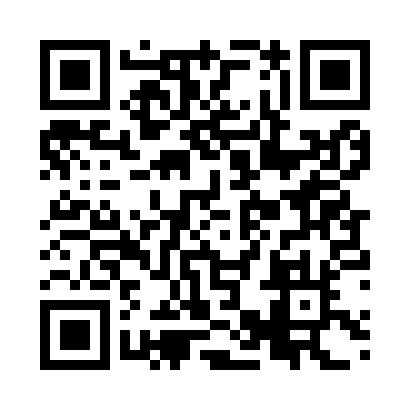 Prayer times for Piedade, BrazilWed 1 May 2024 - Fri 31 May 2024High Latitude Method: NonePrayer Calculation Method: Muslim World LeagueAsar Calculation Method: ShafiPrayer times provided by https://www.salahtimes.comDateDayFajrSunriseDhuhrAsrMaghribIsha1Wed5:146:3012:073:195:436:552Thu5:146:3112:073:195:426:553Fri5:146:3112:063:185:416:544Sat5:156:3212:063:185:416:545Sun5:156:3212:063:175:406:536Mon5:156:3312:063:175:396:537Tue5:166:3312:063:165:396:528Wed5:166:3412:063:165:386:529Thu5:166:3412:063:155:386:5110Fri5:176:3512:063:155:376:5111Sat5:176:3512:063:155:376:5012Sun5:176:3612:063:145:366:5013Mon5:186:3612:063:145:366:5014Tue5:186:3612:063:145:356:4915Wed5:196:3712:063:135:356:4916Thu5:196:3712:063:135:346:4917Fri5:196:3812:063:135:346:4818Sat5:206:3812:063:125:346:4819Sun5:206:3912:063:125:336:4820Mon5:206:3912:063:125:336:4721Tue5:216:4012:063:125:336:4722Wed5:216:4012:063:115:326:4723Thu5:226:4112:063:115:326:4724Fri5:226:4112:073:115:326:4725Sat5:226:4212:073:115:326:4626Sun5:236:4212:073:115:316:4627Mon5:236:4312:073:105:316:4628Tue5:236:4312:073:105:316:4629Wed5:246:4312:073:105:316:4630Thu5:246:4412:073:105:316:4631Fri5:246:4412:073:105:306:46